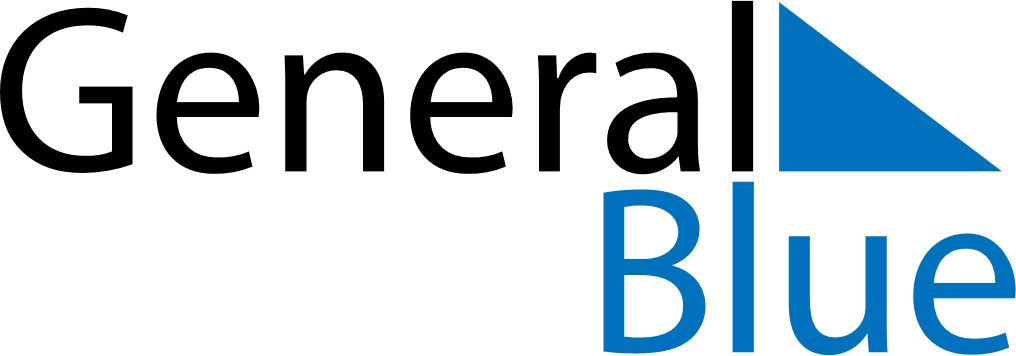 Weekly CalendarDecember 6, 2021 - December 12, 2021Weekly CalendarDecember 6, 2021 - December 12, 2021Weekly CalendarDecember 6, 2021 - December 12, 2021Weekly CalendarDecember 6, 2021 - December 12, 2021Weekly CalendarDecember 6, 2021 - December 12, 2021Weekly CalendarDecember 6, 2021 - December 12, 2021MONDAYDec 06TUESDAYDec 07WEDNESDAYDec 08THURSDAYDec 09FRIDAYDec 10SATURDAYDec 11SUNDAYDec 12